Rückmeldebogen zur PraktikumseinrichtungDer Rückmeldebogen solleine zusätzliche Reflexionsbasis der Praktikumseinrichtung für Sie ermöglichen undden Studierenden als Informationsquelle (Infopool) für die zukünftigen Praktika zur Verfügung stehen.Erläuterung zum AusfüllenLesen Sie zunächst alle Punkte überblicksartig durch.Füllen Sie die grauen Felder bitte ausführlich und vollständig aus, reduzieren Sie dabei die Inhalte auf das Wesentliche (v.a. unter 3.).Speichern Sie den Bogen nach dem Ausfüllen ab.Die Abgabe des Rückmeldebogens erfolgt in gedruckter Form. Bitte geben Sie diese zusammen mit dem Praktikumsbericht ab! Falls Sie unter 4. keine Angaben machen, werden Ihre Daten anonymisiert.4. Persönliche DatenStudiengang:      Name (optional):     Tel./E-Mail für Rückfragen (optional):     Lehrstuhl für SchulpädagogikMaster Bildungsmanagement und Schul-Führung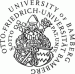 1. Informationen zur Einrichtung1. Informationen zur EinrichtungEinrichtungsnameStraße / PLZ OrtInternetKurzbeschreibung der Einrichtung:Kurzbeschreibung der Einrichtung:2. Ansprechpartner/in in der Einrichtung2. Ansprechpartner/in in der EinrichtungNameTelefon / FaxE-Mail3. Angaben zum Praktikum3. Angaben zum PraktikumZeitraum vom        bis                              Voraussetzungen/Vorwissen:Voraussetzungen/Vorwissen:Meine Tätigkeiten/Aufgaben:Meine Tätigkeiten/Aufgaben:Das habe ich gelernt:Das habe ich gelernt:Deshalb kann ich die Praktikumseinrichtung weiterempfehlen:Deshalb kann ich die Praktikumseinrichtung weiterempfehlen:Das hätte besser laufen können:Das hätte besser laufen können:Mein Gesamturteil:Mein Gesamturteil: